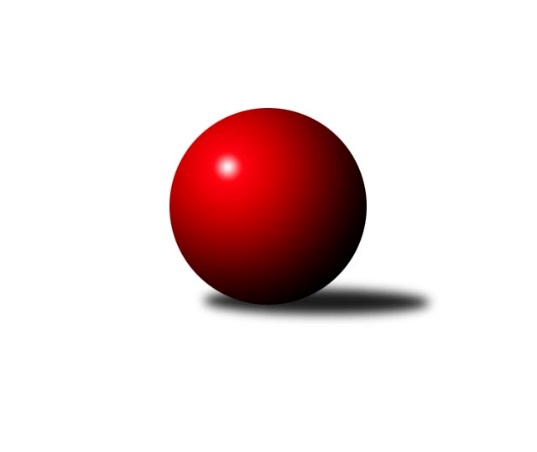 Č.4Ročník 2017/2018	20.5.2024 2. KLZ B 2017/2018Statistika 4. kolaTabulka družstev:		družstvo	záp	výh	rem	proh	skore	sety	průměr	body	plné	dorážka	chyby	1.	KK Zábřeh	4	4	0	0	27.0 : 5.0 	(60.0 : 36.0)	3187	8	2134	1052	33.8	2.	KK Mor.Slávia Brno	4	2	1	1	17.0 : 15.0 	(50.0 : 44.0)	3144	5	2121	1023	36.8	3.	TJ Sokol Husovice	4	2	0	2	15.0 : 17.0 	(49.0 : 45.0)	3169	4	2154	1015	35.3	4.	HKK Olomouc ˝B˝	4	2	0	2	15.0 : 17.0 	(44.0 : 51.0)	3139	4	2098	1040	36	5.	SK Baník Ratiškovice	3	1	1	1	11.0 : 13.0 	(28.0 : 43.0)	3132	3	2149	984	47	6.	KK PSJ Jihlava	3	1	0	2	11.0 : 13.0 	(37.0 : 34.0)	3166	2	2155	1011	36.7	7.	KK Vyškov	3	1	0	2	11.0 : 13.0 	(36.0 : 36.0)	3064	2	2092	972	50.7	8.	TJ ČKD Blansko˝B˝	3	1	0	2	9.0 : 15.0 	(30.0 : 42.0)	3049	2	2107	942	42.3	9.	TJ Sokol Luhačovice	4	1	0	3	12.0 : 20.0 	(46.0 : 49.0)	3146	2	2137	1010	37.3Tabulka doma:		družstvo	záp	výh	rem	proh	skore	sety	průměr	body	maximum	minimum	1.	KK Zábřeh	2	2	0	0	15.0 : 1.0 	(35.0 : 13.0)	3276	4	3303	3249	2.	SK Baník Ratiškovice	1	1	0	0	5.0 : 3.0 	(12.0 : 12.0)	3163	2	3163	3163	3.	KK Vyškov	2	1	0	1	10.0 : 6.0 	(29.0 : 19.0)	3086	2	3095	3077	4.	TJ ČKD Blansko˝B˝	2	1	0	1	8.0 : 8.0 	(25.0 : 23.0)	3161	2	3211	3111	5.	HKK Olomouc ˝B˝	2	1	0	1	8.0 : 8.0 	(23.0 : 24.0)	3178	2	3252	3103	6.	TJ Sokol Husovice	2	1	0	1	7.0 : 9.0 	(25.0 : 22.0)	3118	2	3120	3116	7.	KK Mor.Slávia Brno	2	0	1	1	6.0 : 10.0 	(23.0 : 24.0)	3128	1	3158	3098	8.	KK PSJ Jihlava	1	0	0	1	2.0 : 6.0 	(10.0 : 14.0)	3150	0	3150	3150	9.	TJ Sokol Luhačovice	2	0	0	2	3.0 : 13.0 	(19.0 : 28.0)	3128	0	3138	3118Tabulka venku:		družstvo	záp	výh	rem	proh	skore	sety	průměr	body	maximum	minimum	1.	KK Zábřeh	2	2	0	0	12.0 : 4.0 	(25.0 : 23.0)	3142	4	3157	3127	2.	KK Mor.Slávia Brno	2	2	0	0	11.0 : 5.0 	(27.0 : 20.0)	3152	4	3192	3111	3.	KK PSJ Jihlava	2	1	0	1	9.0 : 7.0 	(27.0 : 20.0)	3174	2	3264	3084	4.	TJ Sokol Luhačovice	2	1	0	1	9.0 : 7.0 	(27.0 : 21.0)	3155	2	3189	3121	5.	TJ Sokol Husovice	2	1	0	1	8.0 : 8.0 	(24.0 : 23.0)	3194	2	3206	3182	6.	HKK Olomouc ˝B˝	2	1	0	1	7.0 : 9.0 	(21.0 : 27.0)	3119	2	3162	3076	7.	SK Baník Ratiškovice	2	0	1	1	6.0 : 10.0 	(16.0 : 31.0)	3117	1	3160	3074	8.	KK Vyškov	1	0	0	1	1.0 : 7.0 	(7.0 : 17.0)	3042	0	3042	3042	9.	TJ ČKD Blansko˝B˝	1	0	0	1	1.0 : 7.0 	(5.0 : 19.0)	2936	0	2936	2936Tabulka podzimní části:		družstvo	záp	výh	rem	proh	skore	sety	průměr	body	doma	venku	1.	KK Zábřeh	4	4	0	0	27.0 : 5.0 	(60.0 : 36.0)	3187	8 	2 	0 	0 	2 	0 	0	2.	KK Mor.Slávia Brno	4	2	1	1	17.0 : 15.0 	(50.0 : 44.0)	3144	5 	0 	1 	1 	2 	0 	0	3.	TJ Sokol Husovice	4	2	0	2	15.0 : 17.0 	(49.0 : 45.0)	3169	4 	1 	0 	1 	1 	0 	1	4.	HKK Olomouc ˝B˝	4	2	0	2	15.0 : 17.0 	(44.0 : 51.0)	3139	4 	1 	0 	1 	1 	0 	1	5.	SK Baník Ratiškovice	3	1	1	1	11.0 : 13.0 	(28.0 : 43.0)	3132	3 	1 	0 	0 	0 	1 	1	6.	KK PSJ Jihlava	3	1	0	2	11.0 : 13.0 	(37.0 : 34.0)	3166	2 	0 	0 	1 	1 	0 	1	7.	KK Vyškov	3	1	0	2	11.0 : 13.0 	(36.0 : 36.0)	3064	2 	1 	0 	1 	0 	0 	1	8.	TJ ČKD Blansko˝B˝	3	1	0	2	9.0 : 15.0 	(30.0 : 42.0)	3049	2 	1 	0 	1 	0 	0 	1	9.	TJ Sokol Luhačovice	4	1	0	3	12.0 : 20.0 	(46.0 : 49.0)	3146	2 	0 	0 	2 	1 	0 	1Tabulka jarní části:		družstvo	záp	výh	rem	proh	skore	sety	průměr	body	doma	venku	1.	TJ Sokol Luhačovice	0	0	0	0	0.0 : 0.0 	(0.0 : 0.0)	0	0 	0 	0 	0 	0 	0 	0 	2.	KK Vyškov	0	0	0	0	0.0 : 0.0 	(0.0 : 0.0)	0	0 	0 	0 	0 	0 	0 	0 	3.	KK Zábřeh	0	0	0	0	0.0 : 0.0 	(0.0 : 0.0)	0	0 	0 	0 	0 	0 	0 	0 	4.	TJ ČKD Blansko˝B˝	0	0	0	0	0.0 : 0.0 	(0.0 : 0.0)	0	0 	0 	0 	0 	0 	0 	0 	5.	KK Mor.Slávia Brno	0	0	0	0	0.0 : 0.0 	(0.0 : 0.0)	0	0 	0 	0 	0 	0 	0 	0 	6.	SK Baník Ratiškovice	0	0	0	0	0.0 : 0.0 	(0.0 : 0.0)	0	0 	0 	0 	0 	0 	0 	0 	7.	KK PSJ Jihlava	0	0	0	0	0.0 : 0.0 	(0.0 : 0.0)	0	0 	0 	0 	0 	0 	0 	0 	8.	TJ Sokol Husovice	0	0	0	0	0.0 : 0.0 	(0.0 : 0.0)	0	0 	0 	0 	0 	0 	0 	0 	9.	HKK Olomouc ˝B˝	0	0	0	0	0.0 : 0.0 	(0.0 : 0.0)	0	0 	0 	0 	0 	0 	0 	0 Zisk bodů pro družstvo:		jméno hráče	družstvo	body	zápasy	v %	dílčí body	sety	v %	1.	Martina Dosedlová 	KK Mor.Slávia Brno 	4	/	4	(100%)	11	/	16	(69%)	2.	Dana Wiedermannová 	KK Zábřeh 	4	/	4	(100%)	11	/	16	(69%)	3.	Jitka Killarová 	KK Zábřeh 	4	/	4	(100%)	11	/	16	(69%)	4.	Jana Vejmolová 	KK Vyškov 	3	/	3	(100%)	10	/	12	(83%)	5.	Jana Braunová 	KK PSJ Jihlava 	3	/	3	(100%)	9.5	/	12	(79%)	6.	Eliška Kubáčková 	TJ Sokol Husovice 	3	/	4	(75%)	13	/	16	(81%)	7.	Romana Švubová 	KK Zábřeh 	3	/	4	(75%)	10	/	16	(63%)	8.	Lenka Pouchlá 	HKK Olomouc ˝B˝ 	3	/	4	(75%)	10	/	16	(63%)	9.	Lenka Horňáková 	KK Zábřeh 	3	/	4	(75%)	10	/	16	(63%)	10.	Šárka Nováková 	TJ Sokol Luhačovice 	3	/	4	(75%)	9.5	/	16	(59%)	11.	Lucie Kelpenčevová 	TJ Sokol Husovice 	3	/	4	(75%)	9	/	16	(56%)	12.	Kamila Chládková 	KK Zábřeh 	3	/	4	(75%)	9	/	16	(56%)	13.	Romana Sedlářová 	KK Mor.Slávia Brno 	3	/	4	(75%)	8	/	16	(50%)	14.	Monika Anderová 	KK Vyškov 	2	/	2	(100%)	6	/	8	(75%)	15.	Dana Tomančáková 	SK Baník Ratiškovice 	2	/	3	(67%)	7	/	12	(58%)	16.	Ludmila Pančochová 	TJ Sokol Luhačovice 	2	/	3	(67%)	7	/	12	(58%)	17.	Lenka Wognitschová 	KK Vyškov 	2	/	3	(67%)	7	/	12	(58%)	18.	Monika Niklová 	SK Baník Ratiškovice 	2	/	3	(67%)	6.5	/	12	(54%)	19.	Martina Šupálková 	SK Baník Ratiškovice 	2	/	3	(67%)	6	/	12	(50%)	20.	Eva Rosendorfská 	KK PSJ Jihlava 	2	/	3	(67%)	6	/	12	(50%)	21.	Karolína Derahová 	KK PSJ Jihlava 	2	/	3	(67%)	6	/	12	(50%)	22.	Eliška Petrů 	TJ ČKD Blansko˝B˝ 	2	/	3	(67%)	6	/	12	(50%)	23.	Naděžda Musilová 	TJ ČKD Blansko˝B˝ 	2	/	3	(67%)	6	/	12	(50%)	24.	Jitka Žáčková 	KK Mor.Slávia Brno 	2	/	4	(50%)	11	/	16	(69%)	25.	Lenka Kubová 	KK Zábřeh 	2	/	4	(50%)	9	/	16	(56%)	26.	Zdenka Svobodová 	TJ Sokol Luhačovice 	2	/	4	(50%)	9	/	16	(56%)	27.	Jaroslava Havranová 	HKK Olomouc ˝B˝ 	2	/	4	(50%)	9	/	16	(56%)	28.	Hana Malíšková 	HKK Olomouc ˝B˝ 	2	/	4	(50%)	9	/	16	(56%)	29.	Pavlína Březinová 	KK Mor.Slávia Brno 	2	/	4	(50%)	7.5	/	16	(47%)	30.	Šárka Tögelová 	HKK Olomouc ˝B˝ 	2	/	4	(50%)	7.5	/	16	(47%)	31.	Silvie Vaňková 	HKK Olomouc ˝B˝ 	2	/	4	(50%)	7	/	16	(44%)	32.	Monika Wajsarová 	TJ Sokol Husovice 	2	/	4	(50%)	5.5	/	16	(34%)	33.	Šárka Palková 	TJ ČKD Blansko˝B˝ 	1	/	1	(100%)	2	/	4	(50%)	34.	Petra Dočkalová 	KK PSJ Jihlava 	1	/	2	(50%)	4	/	8	(50%)	35.	Ivana Pitronová 	TJ Sokol Husovice 	1	/	3	(33%)	7	/	12	(58%)	36.	Šárka Dvořáková 	KK PSJ Jihlava 	1	/	3	(33%)	7	/	12	(58%)	37.	Lenka Kričinská 	KK Mor.Slávia Brno 	1	/	3	(33%)	6.5	/	12	(54%)	38.	Soňa Daňková 	TJ ČKD Blansko˝B˝ 	1	/	3	(33%)	6	/	12	(50%)	39.	Monika Rusňáková 	KK Mor.Slávia Brno 	1	/	3	(33%)	6	/	12	(50%)	40.	Andrea Katriňáková 	TJ Sokol Luhačovice 	1	/	3	(33%)	5.5	/	12	(46%)	41.	Anna Mašláňová 	TJ Sokol Husovice 	1	/	3	(33%)	5	/	12	(42%)	42.	Ivana Hrouzová 	TJ ČKD Blansko˝B˝ 	1	/	3	(33%)	5	/	12	(42%)	43.	Lenka Menšíková 	TJ Sokol Luhačovice 	1	/	3	(33%)	4	/	12	(33%)	44.	Pavla Fialová 	KK Vyškov 	1	/	3	(33%)	4	/	12	(33%)	45.	Tereza Vidlářová 	KK Vyškov 	1	/	3	(33%)	4	/	12	(33%)	46.	Hana Krajíčková 	TJ Sokol Luhačovice 	1	/	3	(33%)	4	/	12	(33%)	47.	Kristýna Košuličová 	SK Baník Ratiškovice 	1	/	3	(33%)	4	/	12	(33%)	48.	Markéta Gabrhelová 	TJ Sokol Husovice 	1	/	4	(25%)	8.5	/	16	(53%)	49.	Michaela Žáčková 	KK PSJ Jihlava 	0	/	1	(0%)	2	/	4	(50%)	50.	Šárka Vacková 	KK PSJ Jihlava 	0	/	1	(0%)	2	/	4	(50%)	51.	Hana Konečná 	TJ Sokol Luhačovice 	0	/	1	(0%)	1.5	/	4	(38%)	52.	Jana Macková 	SK Baník Ratiškovice 	0	/	1	(0%)	1	/	4	(25%)	53.	Jana Nytrová 	KK Vyškov 	0	/	1	(0%)	1	/	4	(25%)	54.	Sára Zálešáková 	SK Baník Ratiškovice 	0	/	1	(0%)	1	/	4	(25%)	55.	Marie Chmelíková 	HKK Olomouc ˝B˝ 	0	/	1	(0%)	0	/	4	(0%)	56.	Tereza Hykšová 	SK Baník Ratiškovice 	0	/	1	(0%)	0	/	4	(0%)	57.	Lenka Kalová st.	TJ ČKD Blansko˝B˝ 	0	/	2	(0%)	3	/	8	(38%)	58.	Katrin Valuchová 	TJ Sokol Husovice 	0	/	2	(0%)	2	/	8	(25%)	59.	Simona Matulová 	KK PSJ Jihlava 	0	/	2	(0%)	1	/	8	(13%)	60.	Ilona Olšáková 	KK Mor.Slávia Brno 	0	/	2	(0%)	1	/	8	(13%)	61.	Monika Hubíková 	TJ Sokol Luhačovice 	0	/	3	(0%)	6	/	12	(50%)	62.	Elena Fürstenová 	KK Vyškov 	0	/	3	(0%)	4	/	12	(33%)	63.	Hana Beranová 	SK Baník Ratiškovice 	0	/	3	(0%)	3	/	12	(25%)	64.	Dana Musilová 	TJ ČKD Blansko˝B˝ 	0	/	3	(0%)	2	/	12	(17%)	65.	Denisa Hamplová 	HKK Olomouc ˝B˝ 	0	/	3	(0%)	2	/	12	(17%)Průměry na kuželnách:		kuželna	průměr	plné	dorážka	chyby	výkon na hráče	1.	HKK Olomouc, 1-8	3182	2132	1050	36.3	(530.4)	2.	KK MS Brno, 1-4	3170	2142	1027	40.3	(528.3)	3.	KK Zábřeh, 1-4	3167	2123	1043	34.3	(527.9)	4.	TJ Sokol Luhačovice, 1-4	3156	2128	1027	30.0	(526.0)	5.	KK PSJ Jihlava, 1-4	3153	2134	1019	37.5	(525.6)	6.	KK Blansko, 1-6	3146	2165	981	48.0	(524.4)	7.	Ratíškovice, 1-4	3142	2114	1028	31.5	(523.7)	8.	TJ Sokol Husovice, 1-4	3111	2122	989	39.5	(518.6)	9.	KK Vyškov, 1-4	3054	2100	954	48.8	(509.1)Nejlepší výkony na kuželnách:HKK Olomouc, 1-8HKK Olomouc ˝B˝	3252	2. kolo	Eliška Kubáčková 	TJ Sokol Husovice	605	2. koloKK Mor.Slávia Brno	3192	4. kolo	Monika Rusňáková 	KK Mor.Slávia Brno	585	4. koloTJ Sokol Husovice	3182	2. kolo	Lenka Pouchlá 	HKK Olomouc ˝B˝	569	2. koloHKK Olomouc ˝B˝	3103	4. kolo	Silvie Vaňková 	HKK Olomouc ˝B˝	565	2. kolo		. kolo	Hana Malíšková 	HKK Olomouc ˝B˝	562	2. kolo		. kolo	Martina Dosedlová 	KK Mor.Slávia Brno	559	4. kolo		. kolo	Jaroslava Havranová 	HKK Olomouc ˝B˝	543	4. kolo		. kolo	Katrin Valuchová 	TJ Sokol Husovice	541	2. kolo		. kolo	Romana Sedlářová 	KK Mor.Slávia Brno	541	4. kolo		. kolo	Anna Mašláňová 	TJ Sokol Husovice	531	2. koloKK MS Brno, 1-4KK PSJ Jihlava	3264	3. kolo	Jana Braunová 	KK PSJ Jihlava	618	3. koloSK Baník Ratiškovice	3160	1. kolo	Eva Rosendorfská 	KK PSJ Jihlava	571	3. koloKK Mor.Slávia Brno	3158	1. kolo	Romana Sedlářová 	KK Mor.Slávia Brno	569	1. koloKK Mor.Slávia Brno	3098	3. kolo	Pavlína Březinová 	KK Mor.Slávia Brno	563	1. kolo		. kolo	Monika Niklová 	SK Baník Ratiškovice	552	1. kolo		. kolo	Hana Beranová 	SK Baník Ratiškovice	545	1. kolo		. kolo	Kristýna Košuličová 	SK Baník Ratiškovice	544	1. kolo		. kolo	Šárka Dvořáková 	KK PSJ Jihlava	543	3. kolo		. kolo	Monika Rusňáková 	KK Mor.Slávia Brno	537	3. kolo		. kolo	Martina Dosedlová 	KK Mor.Slávia Brno	535	3. koloKK Zábřeh, 1-4KK Zábřeh	3303	3. kolo	Jitka Killarová 	KK Zábřeh	575	3. koloKK Zábřeh	3249	1. kolo	Jitka Killarová 	KK Zábřeh	575	1. koloHKK Olomouc ˝B˝	3076	3. kolo	Lenka Horňáková 	KK Zábřeh	571	3. koloKK Vyškov	3042	1. kolo	Jana Vejmolová 	KK Vyškov	571	1. kolo		. kolo	Romana Švubová 	KK Zábřeh	553	1. kolo		. kolo	Kamila Chládková 	KK Zábřeh	549	3. kolo		. kolo	Silvie Vaňková 	HKK Olomouc ˝B˝	549	3. kolo		. kolo	Dana Wiedermannová 	KK Zábřeh	548	3. kolo		. kolo	Lenka Kubová 	KK Zábřeh	545	3. kolo		. kolo	Hana Malíšková 	HKK Olomouc ˝B˝	545	3. koloTJ Sokol Luhačovice, 1-4TJ Sokol Husovice	3206	3. kolo	Eliška Kubáčková 	TJ Sokol Husovice	562	3. koloHKK Olomouc ˝B˝	3162	1. kolo	Silvie Vaňková 	HKK Olomouc ˝B˝	556	1. koloTJ Sokol Luhačovice	3138	3. kolo	Ivana Pitronová 	TJ Sokol Husovice	554	3. koloTJ Sokol Luhačovice	3118	1. kolo	Monika Wajsarová 	TJ Sokol Husovice	549	3. kolo		. kolo	Šárka Tögelová 	HKK Olomouc ˝B˝	549	1. kolo		. kolo	Lucie Kelpenčevová 	TJ Sokol Husovice	547	3. kolo		. kolo	Monika Hubíková 	TJ Sokol Luhačovice	545	1. kolo		. kolo	Zdenka Svobodová 	TJ Sokol Luhačovice	544	3. kolo		. kolo	Andrea Katriňáková 	TJ Sokol Luhačovice	539	3. kolo		. kolo	Lenka Pouchlá 	HKK Olomouc ˝B˝	535	1. koloKK PSJ Jihlava, 1-4KK Zábřeh	3157	2. kolo	Jana Braunová 	KK PSJ Jihlava	566	2. koloKK PSJ Jihlava	3150	2. kolo	Kamila Chládková 	KK Zábřeh	557	2. kolo		. kolo	Jitka Killarová 	KK Zábřeh	554	2. kolo		. kolo	Karolína Derahová 	KK PSJ Jihlava	551	2. kolo		. kolo	Lenka Horňáková 	KK Zábřeh	540	2. kolo		. kolo	Šárka Dvořáková 	KK PSJ Jihlava	537	2. kolo		. kolo	Romana Švubová 	KK Zábřeh	522	2. kolo		. kolo	Lenka Kubová 	KK Zábřeh	522	2. kolo		. kolo	Petra Dočkalová 	KK PSJ Jihlava	521	2. kolo		. kolo	Simona Matulová 	KK PSJ Jihlava	506	2. koloKK Blansko, 1-6TJ ČKD Blansko˝B˝	3211	3. kolo	Šárka Nováková 	TJ Sokol Luhačovice	568	2. koloTJ Sokol Luhačovice	3189	2. kolo	Naděžda Musilová 	TJ ČKD Blansko˝B˝	566	3. koloTJ ČKD Blansko˝B˝	3111	2. kolo	Soňa Daňková 	TJ ČKD Blansko˝B˝	560	3. koloSK Baník Ratiškovice	3074	3. kolo	Lenka Menšíková 	TJ Sokol Luhačovice	552	2. kolo		. kolo	Naděžda Musilová 	TJ ČKD Blansko˝B˝	543	2. kolo		. kolo	Ivana Hrouzová 	TJ ČKD Blansko˝B˝	540	3. kolo		. kolo	Soňa Daňková 	TJ ČKD Blansko˝B˝	535	2. kolo		. kolo	Zdenka Svobodová 	TJ Sokol Luhačovice	533	2. kolo		. kolo	Monika Niklová 	SK Baník Ratiškovice	528	3. kolo		. kolo	Martina Šupálková 	SK Baník Ratiškovice	528	3. koloRatíškovice, 1-4SK Baník Ratiškovice	3163	4. kolo	Dana Tomančáková 	SK Baník Ratiškovice	574	4. koloTJ Sokol Luhačovice	3121	4. kolo	Hana Krajíčková 	TJ Sokol Luhačovice	553	4. kolo		. kolo	Lenka Menšíková 	TJ Sokol Luhačovice	547	4. kolo		. kolo	Hana Beranová 	SK Baník Ratiškovice	537	4. kolo		. kolo	Ludmila Pančochová 	TJ Sokol Luhačovice	530	4. kolo		. kolo	Martina Šupálková 	SK Baník Ratiškovice	529	4. kolo		. kolo	Monika Niklová 	SK Baník Ratiškovice	523	4. kolo		. kolo	Monika Hubíková 	TJ Sokol Luhačovice	506	4. kolo		. kolo	Kristýna Košuličová 	SK Baník Ratiškovice	505	4. kolo		. kolo	Zdenka Svobodová 	TJ Sokol Luhačovice	503	4. koloTJ Sokol Husovice, 1-4KK Zábřeh	3127	4. kolo	Jana Braunová 	KK PSJ Jihlava	553	1. koloTJ Sokol Husovice	3120	1. kolo	Lucie Kelpenčevová 	TJ Sokol Husovice	545	1. koloTJ Sokol Husovice	3116	4. kolo	Dana Wiedermannová 	KK Zábřeh	545	4. koloKK PSJ Jihlava	3084	1. kolo	Eliška Kubáčková 	TJ Sokol Husovice	542	1. kolo		. kolo	Lenka Horňáková 	KK Zábřeh	540	4. kolo		. kolo	Eliška Kubáčková 	TJ Sokol Husovice	537	4. kolo		. kolo	Eva Rosendorfská 	KK PSJ Jihlava	532	1. kolo		. kolo	Romana Švubová 	KK Zábřeh	531	4. kolo		. kolo	Anna Mašláňová 	TJ Sokol Husovice	529	4. kolo		. kolo	Jitka Killarová 	KK Zábřeh	525	4. koloKK Vyškov, 1-4KK Mor.Slávia Brno	3111	2. kolo	Jana Vejmolová 	KK Vyškov	573	2. koloKK Vyškov	3095	4. kolo	Monika Anderová 	KK Vyškov	548	4. koloKK Vyškov	3077	2. kolo	Jitka Žáčková 	KK Mor.Slávia Brno	539	2. koloTJ ČKD Blansko˝B˝	2936	4. kolo	Pavlína Březinová 	KK Mor.Slávia Brno	532	2. kolo		. kolo	Monika Anderová 	KK Vyškov	528	2. kolo		. kolo	Jana Vejmolová 	KK Vyškov	526	4. kolo		. kolo	Lenka Wognitschová 	KK Vyškov	525	4. kolo		. kolo	Pavla Fialová 	KK Vyškov	521	4. kolo		. kolo	Soňa Daňková 	TJ ČKD Blansko˝B˝	521	4. kolo		. kolo	Martina Dosedlová 	KK Mor.Slávia Brno	518	2. koloČetnost výsledků:	8.0 : 0.0	1x	7.0 : 1.0	2x	6.0 : 2.0	2x	5.0 : 3.0	2x	4.0 : 4.0	1x	3.0 : 5.0	1x	2.0 : 6.0	6x	1.0 : 7.0	1x